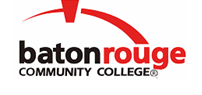 Baton Rouge Community CollegeAcademic Affairs Master SyllabusDate Approved:	28 August 2020Term and Year of Implementation:	Fall 2020Course Title:	Mental Health and PN LeadershipBRCC Course Rubric:	HNUR 2216Previous Course Rubric:	HNUR 2826Lecture Hours per week-Lab Hours per week-Credit Hours:	5-5.3-6Per semester:  Lecture Hours-Lab Hours-Instructional Contact Hours:	75-80-155Louisiana Common Course Number:	     CIP Code:	51.3901Course Description:	Introduces the student to care for the client experiencing emotional, mental and social alterations utilizing the nursing process approach with integrated pharmacology and application of life span principles.  This course also provides review of the laws, rules and regulations which govern licensure to practice practical nursing in the state of Louisiana.  Students are prepared for the NCLEX-PN licensure examination and employment and management.Prerequisites:		HNUR 2128 and HNUR 2115Co-requisites:		HNUR 2228Suggested Enrollment Cap:	45Learning Outcomes.  Upon successful completion of this course, the students will be able to:1.	Describe the client experiencing emotional, mental and social alterations.2.	Discuss common therapy and pharmacological treatments for mental illness.3.	Describe competent and safe practical nursing care for clients receiving mental health services.4.	Demonstrate responsibility, professionalism, and functioning within the Practical Nurse scope of practice as defined by the Louisiana State Board of Practical Nurse Examiners.5.	Communicate effectively with individuals, families, and the health care team.6.	Document care provided in a competent manner completing all forms utilized by practical nurses in long term care facilities, including the Minimum Data Set (MDS) and 90L.Assessment Measures.  Assessment of all learning outcomes will be measured using the following methods:1.	Assessment measures may include, but are not limited to student presentations, quizzes, exams, projects, clinical performance, care plans, clinical skills evaluations, homework, case studies and in class assignments.Information to be included on the Instructor’s Course Syllabi:Disability Statement:  Baton Rouge Community College seeks to meet the needs of its students in many ways.  See the Office of Disability Services to receive suggestions for disability statements that should be included in each syllabus.Grading: The College grading policy should be included in the course syllabus.  Any special practices should also go here.  This should include the instructor’s and/or the department’s policy for make-up work.  For example in a speech course, “Speeches not given on due date will receive no grade higher than a sixty” or “Make-up work will not be accepted after the last day of class”.Attendance Policy:  Include the overall attendance policy of the college.  Instructors may want to add additional information in individual syllabi to meet the needs of their courses.General Policies: Instructors’ policy on the use of things such as beepers and cell phones and/or hand held programmable calculators should be covered in this section.Cheating and Plagiarism:  This must be included in all syllabi and should include the penalties for incidents in a given class.  Students should have a clear idea of what constitutes cheating in a given course.Safety Concerns:  In some courses, this may be a major issue.  For example, “No student will be allowed in the lab without safety glasses”.  General statements such as, “Items that may be harmful to one’s self or others should not be brought to class”.Library/ Learning Resources:  Since the development of the total person is part of our mission, assignments in the library and/or the Learning Resources Center should be included to assist students in enhancing skills and in using resources.  Students should be encouraged to use the library for reading enjoyment as part of lifelong learning.Expanded Course Outline:I.	Nursing Process and Mental HealthII.	Behavioral management interventionsIII.	Factors that influence responses to mental illnessIV.	Identification and treatment of crisisV.	Compliance and relapseVI.	Substance abuse and addictionVII.	Suicide and violenceVIII.	Pharmacological treatment of mental healthIX.	Mental health disorders and disease processes in geriatric clients X.	Abuse and Neglect XI.	Components of a portfolioXII.	Practical nursing role in collaboration with the health care teamXIII.	Responsibility and preparation for the NCLEX -PN examXIV.	Standard and Scope of Practice of PNXV.	Principles of leadership, management and delegationXVI.	Expectations of employersXVII.	Current issues and future concerns for practical nursing and the nursing professionXVIII.	Organization and structure of the long-term care facility, nursing forms, quality improvement, legal and ethical issues